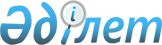 О внесении изменений в решение Глубоковского районного маслихата от 23 декабря 2014 года № 32/2-V "О бюджете Глубоковского района на 2015 - 2017 годы"
					
			Утративший силу
			
			
		
					Решение Глубоковского районного маслихата Восточно-Казахстанской области от 16 октября 2015 года N 39/2-V. Зарегистрировано Департаментом юстиции Восточно-Казахстанской области 28 октября 2015 года N 4206. Утратило силу - решением Глубоковского районного маслихата Восточно-Казахстанской области от 23 декабря 2015 года № 41/2-V      Сноска. Утратило силу - решением Глубоковского районного маслихата Восточно-Казахстанской области от 23.12.2015 № 41/2-V (вводится в действие с 01.01.2016).

      Примечание РЦПИ.

      В тексте документа сохранена пунктуация и орфография оригинала.

      В соответствии со статьями 106, 109 Бюджетного кодекса Республики Казахстан от 4 декабря 2008 года, подпунктом 1) пункта 1 статьи 6 Закона Республики Казахстан от 23 января 2001 года "О местном государственном управлении и самоуправлении в Республике Казахстан", решением Восточно-Казахстанского областного маслихата от 7 октября 2015 года № 32/379-V "О внесении изменений в решение Восточно-Казахстанского областного маслихата от 10 декабря 2014 года № 24/289-V "Об областном бюджете на 2015-2017 годы" (зарегистрировано в Реестре государственной регистрации нормативных правовых актов за № 4173), Глубоковский районный маслихат РЕШИЛ:

      1. Внести в решение Глубоковского районного маслихата от 23 декабря 2014 года № 32/2-V "О бюджете Глубоковского района на 2015 – 2017 годы" (зарегистрировано в Реестре государственной регистрации нормативных правовых актов за № 3624, опубликовано 20 января 2015 года в газетах "Ақ бұлақ", "Огни Прииртышья") следующие изменения:

       пункт 1 изложить в новой редакции:

      "1. Утвердить бюджет Глубоковского района на 2015-2017 годы согласно приложениям 1, 2 и 3 соответственно, в том числе на 2015 год в следующих объемах:

      1) доходы – 5129017,1 тысяч тенге, в том числе:

      налоговые поступления – 1612979 тысяч тенге;

      неналоговые поступления – 4899 тысяч тенге;

      поступления от продажи основного капитала – 26160 тысяч тенге;

      поступления трансфертов – 3484979,1 тысяч тенге;

      2) затраты – 5174036,3 тысяч тенге;

      3) чистое бюджетное кредитование – 64536 тысяч тенге, в том числе:

      бюджетные кредиты – 79597 тысяч тенге;

      погашение бюджетных кредитов – 15061 тысяча тенге;

      4) сальдо по операциям с финансовыми активами – 0 тысяч тенге, в том числе:

      приобретение финансовых активов – 0 тысяч тенге;

      поступление от продажи финансовых активов государства – 0 тысяч тенге;

      5) дефицит (профицит) бюджета – -109555,2 тысяч тенге;

      6) финансирование дефицита (использование профицита) бюджета - 109555,2 тысяч тенге, в том числе:

      поступление займов – 79597 тысяч тенге;

      погашение займов – 15061 тысяча тенге;

      используемые остатки бюджетных средств – 45019,2 тысяч тенге.";

       пункт 5 изложить в новой редакции:

      "5. Учесть в районном бюджете целевые трансферты из областного бюджета в сумме 373291,1 тысяча тенге.";

       пункт 6 изложить в новой редакции:

      "6. Учесть в районном бюджете целевые трансферты из республиканского бюджета в сумме 1553928 тысяч тенге.";

       пункт 7 изложить в новой редакции:

      "7. Предусмотреть в районном бюджете кредиты из республиканского бюджета в сумме 79597 тысяч тенге на реализацию мер социальной поддержки специалистов.";

       пункт 9 изложить в новой редакции:

      "9. Утвердить резерв местного исполнительного органа района на 2015 год в сумме 1701 тысяча тенге, в том числе:

      чрезвычайный резерв – 801 тысяча тенге;

      резерв на неотложные затраты – 200 тысяч тенге;

      резерв на исполнение обязательств по решениям судов – 700 тысяч тенге.";

       приложения 1, 5 изложить в новой редакции согласно приложениям 1, 2 к настоящему решению.

      2. Настоящее решение вводится в действие с 1 января 2015 года.

 Бюджет Глубоковского района на 2015 год Затраты по программам акимов поселков и сельских округов      продолжение таблицы:


					© 2012. РГП на ПХВ «Институт законодательства и правовой информации Республики Казахстан» Министерства юстиции Республики Казахстан
				
      Председатель сессии

А. Мурзыканова

      Секретарь Глубоковского

      районного маслихата

А. Баймульдинов
Приложение 1 
к решению Глубоковского 
районного маслихата 
от 16 октября 2015 года 
№ 39/2-VПриложение 1 
к решению Глубоковского 
районного маслихата 
от 23 декабря 2014 года 
№ 32/2-VКатегория

Категория

Категория

Категория

Сумма,

тысяч тенге

Класс

Класс

Класс

Сумма,

тысяч тенге

Подкласс

Подкласс

Сумма,

тысяч тенге

Наименование

Сумма,

тысяч тенге

1

2

3

4

5

I. Доходы

5129017,1

Собственные доходы

1644038

1

Налоговые поступления

1612979

01

Подоходный налог

655354

2

Индивидуальный подоходный налог

655354

03

Социальный налог

455367

1

Социальный налог

455367

04

Налоги на собственность

431521

1

Налоги на имущество

286569

3

Земельный налог

24865

4

Налог на транспортные средства

115087

5

Единый земельный налог

5000

05

Внутренние налоги на товары, работы и услуги

64122

2

Акцизы

3711

3

Поступления за использование природных и других ресурсов

31846

4

Сборы за ведение предпринимательской и профессиональной деятельности

28515

5

Налог на игорный бизнес

50

08

Обязательные платежи, взимаемые за совершение юридически значимых действий и (или) выдачу документов уполномоченными на то государственными органами или должностными лицами

6615

1

Государственная пошлина

6615

2

Неналоговые поступления

4899

01

Доходы от государственной собственности

88

1

Поступления части чистого дохода государственных предприятий

15

7

Вознаграждения по кредитам, выданным из государственного бюджета

23

9

Прочие доходы от государственной собственности

50

02

Поступления от реализации товаров (работ, услуг) государственными учреждениями, финансируемыми из государственного бюджета

11

1

Поступления от реализации товаров (работ, услуг) государственными учреждениями, финансируемыми из государственного бюджета

11

06

Прочие неналоговые поступления

4800

1

Прочие неналоговые поступления

4800

3

Поступления от продажи основного капитала

26160

03

Продажа земли и нематериальных активов

26160

1

Продажа земли

25505

2

Продажа нематериальных активов

655

4

Поступления трансфертов 

3484979,1

02

Трансферты из вышестоящих органов государственного управления

3484979,1

2

Трансферты из областного бюджета

3484979,1

Функциональная группа

Функциональная группа

Функциональная группа

Функциональная группа

Функциональная группа

Сумма,

тысяч тенге

Функциональная подгруппа

Функциональная подгруппа

Функциональная подгруппа

Функциональная подгруппа

Сумма,

тысяч тенге

Администратор программ

Администратор программ

Администратор программ

Сумма,

тысяч тенге

Программа

Программа

Сумма,

тысяч тенге

Наименование

Сумма,

тысяч тенге

1

2

3

4

5

6

II. Затраты

5174036,3

01

Государственные услуги общего характера

393225,6

1

Представительные, исполнительные и другие органы, выполняющие общие функции государственного управления

330060,9

112

Аппарат маслихата района (города областного значения)

14765

001

Услуги по обеспечению деятельности маслихата района (города областного значения)

14765

122

Аппарат акима района (города областного значения)

83643,9

001

Услуги по обеспечению деятельности акима района (города областного значения)

81593,9

003

Капитальные расходы государственного органа

2050

123

Аппарат акима района в городе, города районного значения, поселка, села, сельского округа

231652

001

Услуги по обеспечению деятельности акима района в городе, города районного значения, поселка, села, сельского округа

231652

2

Финансовая деятельность

20131,7

452

Отдел финансов района (города областного значения)

20131,7

001

Услуги по реализации государственной политики в области исполнения бюджета и управления коммунальной собственностью района (города областного значения)

16767

003

Проведение оценки имущества в целях налогообложения

2974,2

010

Приватизация, управление коммунальным имуществом, постприватизационная деятельность и регулирование споров, связанных с этим

390,5

5

Планирование и статистическая деятельность

18657,7

453

Отдел экономики и бюджетного планирования района (города областного значения)

18657,7

001

Услуги по реализации государственной политики в области формирования и развития экономической политики, системы государственного планирования

18657,7

9

Прочие государственные услуги общего характера

24375,3

458

Отдел жилищно-коммунального хозяйства, пассажирского транспорта и автомобильных дорог района (города областного значения)

15489,3

001

Услуги по реализации государственной политики на местном уровне в области жилищно-коммунального хозяйства, пассажирского транспорта и автомобильных дорог

15489,3

493

Отдел предпринимательства, промышленности и туризма района (города областного значения)

8886

001

Услуги по реализации государственной политики на местном уровне в области развития предпринимательства, промышленности и туризма

7826

003

Капитальные расходы государственного органа

1060

02

Оборона

13093

1

Военные нужды

7307

122

Аппарат акима района (города областного значения)

7307

005

Мероприятия в рамках исполнения всеобщей воинской обязанности

7307

2

Организация работы по чрезвычайным ситуациям

5786

122

Аппарат акима района (города областного значения)

5786

006

Предупреждение и ликвидация чрезвычайных ситуаций масштаба района (города областного значения)

5786

03

Общественный порядок, безопасность, правовая, судебная, уголовно-исполнительная деятельность

440

9

Прочие услуги в области общественного порядка и безопасности

440

458

Отдел жилищно-коммунального хозяйства, пассажирского транспорта и автомобильных дорог района (города областного значения)

440

021

Обеспечение безопасности дорожного движения в населенных пунктах

440

04

Образование

2590966,4

1

Дошкольное воспитание и обучение

264442,7

464

Отдел образования района (города областного значения)

264442,7

009

Обеспечение деятельности организаций дошкольного воспитания и обучения

123227,7

040

Реализация государственного образовательного заказа в дошкольных организациях образования

141215

2

Начальное, основное среднее и общее среднее образование

2268832,6

464

Отдел образования района (города областного значения)

2233091,6

003

Общеобразовательное обучение

2056286,3

006

Дополнительное образование для детей

176805,3

465

Отдел физической культуры и спорта района (города областного значения)

35741

017

Дополнительное образование для детей и юношества по спорту

35741

9

Прочие услуги в области образования

57691,1

464

Отдел образования района (города областного значения)

57691,1

001

Услуги по реализации государственной политики на местном уровне в области образования

8914

005

Приобретение и доставка учебников, учебно-методических комплексов для государственных учреждений образования района (города областного значения)

20381,1

007

Проведение школьных олимпиад, внешкольных мероприятий и конкурсов районного (городского) масштаба

920

015

Ежемесячная выплата денежных средств опекунам (попечителям) на содержание ребенка-сироты (детей-сирот), и ребенка (детей), оставшегося без попечения родителей

25287

022

Выплата единовременных денежных средств казахстанским гражданам, усыновившим (удочерившим) ребенка (детей)-сироту и ребенка (детей), оставшегося без попечения родителей

299

067

Капитальные расходы подведомственных государственных учреждений и организаций

1890

06

Социальная помощь и социальное обеспечение

268321,1

2

Социальная помощь

217199,2

451

Отдел занятости и социальных программ района (города областного значения)

217199,2

002

Программа занятости

53232

004

Оказание социальной помощи на приобретение топлива специалистам здравоохранения, образования, социального обеспечения, культуры, спорта и ветеринарии в сельской местности в соответствии с законодательством Республики Казахстан

22631

005

Государственная адресная социальная помощь

628

006

Оказание жилищной помощи

500

007

Социальная помощь отдельным категориям нуждающихся граждан по решениям местных представительных органов

29342

010

Материальное обеспечение детей-инвалидов, воспитывающихся и обучающихся на дому

2246

014

Оказание социальной помощи нуждающимся гражданам на дому

44823

016

Государственные пособия на детей до 18 лет

484

017

Обеспечение нуждающихся инвалидов обязательными гигиеническими средствами и предоставление услуг специалистами жестового языка, индивидуальными помощниками в соответствии с индивидуальной программой реабилитации инвалида

2183,2

052

Проведение мероприятий, посвященных семидесятилетию Победы в Великой Отечественной войне

61130

9

Прочие услуги в области социальной помощи и социального обеспечения

51121,9

451

Отдел занятости и социальных программ района (города областного значения)

51121,9

001

Услуги по реализации государственной политики на местном уровне в области обеспечения занятости и реализации социальных программ для населения

28142,5

011

Оплата услуг по зачислению, выплате и доставке пособий и других социальных выплат

1519

021

Капитальные расходы государственного органа

584

025

Внедрение обусловленной денежной помощи по проекту Өрлеу

11443,4

050

Реализация Плана мероприятий по обеспечению прав и улучшению качества жизни инвалидов

9433

07

Жилищно-коммунальное хозяйство

1432615,1

1

Жилищное хозяйство

250600

455

Отдел культуры и развития языков района (города областного значения)

3511

024

Ремонт объектов в рамках развития городов и сельских населенных пунктов по Дорожной карте занятости 2020

3511

458

Отдел жилищно-коммунального хозяйства, пассажирского транспорта и автомобильных дорог района (города областного значения)

6179

031

Изготовление технических паспортов на объекты кондоминиумов

94

033

Проектирование, развитие и (или) обустройство инженерно-коммуникационной инфраструктуры

6085

472

Отдел строительства, архитектуры и градостроительства района (города областного значения)

240910

003

Проектирование и (или) строительство, реконструкция жилья коммунального жилищного фонда

206778

004

Проектирование, развитие и (или) обустройство инженерно-коммуникационной инфраструктуры

34132

2

Коммунальное хозяйство

1153346

458

Отдел жилищно-коммунального хозяйства, пассажирского транспорта и автомобильных дорог района (города областного значения)

9940

012

Функционирование системы водоснабжения и водоотведения

9940

472

Отдел строительства, архитектуры и градостроительства района (города областного значения)

1143406

058

Развитие системы водоснабжения и водоотведения в сельских населенных пунктах

1143406

3

Благоустройство населенных пунктов

28669,1

123

Аппарат акима района в городе, города районного значения, поселка, села, сельского округа

25926,1

008

Освещение улиц населенных пунктов

14273,6

009

Обеспечение санитарии населенных пунктов

9752,3

010

Содержание мест захоронений и погребение безродных

1100

011

Благоустройство и озеленение населенных пунктов

800,2

458

Отдел жилищно-коммунального хозяйства, пассажирского транспорта и автомобильных дорог района (города областного значения)

2743

015

Освещение улиц в населенных пунктах

2220

016

Обеспечение санитарии населенных пунктов

523

08

Культура, спорт, туризм и информационное пространство

231734,4

1

Деятельность в области культуры

104859,3

455

Отдел культуры и развития языков района (города областного значения)

104859,3

003

Поддержка культурно-досуговой работы

104859,3

2

Спорт

24201

465

Отдел физической культуры и спорта района (города областного значения)

21801

001

Услуги по реализации государственной политики на местном уровне в сфере физической культуры и спорта

9508

006

Проведение спортивных соревнований на районном (города областного значения) уровне

1511

007

Подготовка и участие членов сборных команд района (города областного значения) по различным видам спорта на областных спортивных соревнованиях

10161

032

Капитальные расходы подведомственных государственных учреждений и организаций

621

472

Отдел строительства, архитектуры и градостроительства района (города областного значения)

2400

008

Развитие объектов спорта

2400

3

Информационное пространство

66257,4

455

Отдел культуры и развития языков района (города областного значения)

51257,4

006

Функционирование районных (городских) библиотек

44402,4

007

Развитие государственного языка и других языков народа Казахстана

6855

456

Отдел внутренней политики района (города областного значения)

15000

002

Услуги по проведению государственной информационной политики

15000

9

Прочие услуги по организации культуры, спорта, туризма и информационного пространства

36416,7

455

Отдел культуры и развития языков района (города областного значения)

10994,9

001

Услуги по реализации государственной политики на местном уровне в области развития языков и культуры

7994,9

032

Капитальные расходы подведомственных государственных учреждений и организаций

3000

456

Отдел внутренней политики района (города областного значения)

25421,8

001

Услуги по реализации государственной политики на местном уровне в области информации, укрепления государственности и формирования социального оптимизма граждан

19978,8

003

Реализация мероприятий в сфере молодежной политики

5443

10

Сельское, водное, лесное, рыбное хозяйство, особо охраняемые природные территории, охрана окружающей среды и животного мира, земельные отношения

84748,7

1

Сельское хозяйство

47844

453

Отдел экономики и бюджетного планирования района (города областного значения)

13401

099

Реализация мер по оказанию социальной поддержки специалистов

13401

462

Отдел сельского хозяйства района (города областного значения)

15094

001

Услуги по реализации государственной политики на местном уровне в сфере сельского хозяйства

15034

006

Капитальные расходы государственного органа

60

473

Отдел ветеринарии района (города областного значения)

19349

001

Услуги по реализации государственной политики на местном уровне в сфере ветеринарии

10052

007

Организация отлова и уничтожения бродячих собак и кошек

1800

008

Возмещение владельцам стоимости изымаемых и уничтожаемых больных животных, продуктов и сырья животного происхождения

54

009

Проведение ветеринарных мероприятий по энзоотическим болезням животных

6143

010

Проведение мероприятий по идентификации сельскохозяйственных животных 

1300

6

Земельные отношения

15511,7

463

Отдел земельных отношений района (города областного значения)

15511,7

001

Услуги по реализации государственной политики в области регулирования земельных отношений на территории района (города областного значения)

14934,7

004

Организация работ по зонированию земель

577

9

Прочие услуги в области сельского, водного, лесного, рыбного хозяйства, охраны окружающей среды и земельных отношений

21393

473

Отдел ветеринарии района (города областного значения)

21393

011

Проведение противоэпизоотических мероприятий

21393

11

Промышленность, архитектурная, градостроительная и строительная деятельность

11629,8

2

Архитектурная, градостроительная и строительная деятельность

11629,8

472

Отдел строительства, архитектуры и градостроительства района (города областного значения)

11629,8

001

Услуги по реализации государственной политики в области строительства, архитектуры и градостроительства на местном уровне

11629,8

12

Транспорт и коммуникации

83016,2

1

Автомобильный транспорт

81446,2

123

Аппарат акима района в городе, города районного значения, поселка, села, сельского округа

13446,2

013

Обеспечение функционирования автомобильных дорог в городах районного значения, поселках, селах, сельских округах

13446,2

458

Отдел жилищно-коммунального хозяйства, пассажирского транспорта и автомобильных дорог района (города областного значения)

68000

023

Обеспечение функционирования автомобильных дорог

68000

9

Прочие услуги в сфере транспорта и коммуникаций

1570

458

Отдел жилищно-коммунального хозяйства, пассажирского транспорта и автомобильных дорог района (города областного значения)

1570

037

Субсидирование пассажирских перевозок по социально значимым городским (сельским), пригородным и внутрирайонным сообщениям 

1570

13

Прочие

43767

9

Прочие

43767

123

Аппарат акима района в городе, города районного значения, поселка, села, сельского округа

42066

040

Реализация мер по содействию экономическому развитию регионов в рамках Программы "Развитие регионов" 

42066

452

Отдел финансов района (города областного значения)

1701

012

Резерв местного исполнительного органа района (города областного значения) 

1701

14

Обслуживание долга

23

1

Обслуживание долга

23

452

Отдел финансов района (города областного значения)

23

013

Обслуживание долга местных исполнительных органов по выплате вознаграждений и иных платежей по займам из областного бюджета

23

15

Трансферты

20456

1

Трансферты

20456

452

Отдел финансов района (города областного значения)

20456

006

Возврат неиспользованных (недоиспользованных) целевых трансфертов

3371

024

Целевые текущие трансферты в вышестоящие бюджеты в связи с передачей функций государственных органов из нижестоящего уровня государственного управления в вышестоящий

17085

III. Чистое бюджетное кредитование

64536

Бюджетные кредиты

79597

10

Сельское, водное, лесное, рыбное хозяйство, особо охраняемые природные территории, охрана окружающей среды и животного мира, земельные отношения

79597

1

Сельское хозяйство

79597

453

Отдел экономики и бюджетного планирования района (города областного значения)

79597

006

Бюджетные кредиты для реализации мер социальной поддержки специалистов

79597

Погашение бюджетных кредитов

15061

5

Погашение бюджетных кредитов

15061

01

Погашение бюджетных кредитов

15061

1

Погашение бюджетных кредитов, выданных из государственного бюджета

15061

IV. Сальдо по операциям с финансовыми активами

0

Приобретение финансовых активов

0

Поступления от продажи финансовых активов государства

0

V. Дефицит (профицит) бюджета

-109555,2

VI. Финансирование дефицита (использование профицита) бюджета

109555,2

Поступления займов

79597

7

Поступления займов

79597

01

Внутренние государственные займы

79597

2

Договоры займа

79597

Погашение займов

15061

16

Погашение займов

15061

1

Погашение займов

15061

452

Отдел финансов района (города областного значения)

15061

008

Погашение долга местного исполнительного органа перед вышестоящим бюджетом

15061

8

Используемые остатки бюджетных средств

45019,2

01

Остатки бюджетных средств

45019,2

1

Свободные остатки бюджетных средств

45019,2

Приложение 2 
к решению Глубоковского 
районного маслихата 
от 16 октября 2015 года 
№ 39/2-VПриложение 5 
к решению Глубоковского 
районного маслихата 
от 23 декабря 2014 года 
№ 32/2-V№

п/п

Наименование поселков и сельских округов

Затраты на услуги по обеспечению деятельности акима района в городе, города районного значения, поселка, села, сельского округа

Затраты на услуги по обеспечению деятельности акима района в городе, города районного значения, поселка, села, сельского округа

Затраты на освещение улиц населенных пунктов

Затраты на обеспечение санитарии населенных пунктов

№

п/п

Наименование поселков и сельских округов

Программа

123001015

Программа

123001011

Программа

123008015

Программа

123009015

1

ГУ "Аппарат акима поселка Алтайский" 

8776,2

130

154

2

ГУ "Аппарат акима поселка Белоусовка"

16004,2

236

1100,4

978,3

3

ГУ "Аппарат акима Бобровского сельского округа"

12924,9

192

733

458

4

ГУ "Аппарат акима поселка Верхнеберезовский"

11087,7

154

240

529

5

ГУ "Аппарат акима Веселовского сельского округа"

11006,5

238

294

428

6

ГУ "Аппарат акима поселка Глубокое" 

44748,2

248

3380

1665

7

ГУ "Аппарат акима Калининского сельского округа"

10672,2

244

520

460

8

ГУ "Аппарат акима Кировского сельского округа"

12925,8

158

780

704

9

ГУ "Аппарат акима Кожоховского сельского округа"

11860,2

130

700

416

10

ГУ "Аппарат акима Красноярского сельского округа"

11808

156

434

380

11

ГУ "Аппарат акима Куйбышевского сельского округа"

9812,9

111

243

12

ГУ "Аппарат акима Малоубинского сельского округа"

10014,1

130

557

13

ГУ "Аппарат акима Опытнопольского сельского округа"

10607,1

154

1150

447

14

ГУ "Аппарат акима Секисовского сельского округа"

11453,2

174

841,2

458

15

ГУ "Аппарат акима Ушановского сельского округа"

11677,9

128

200

715

16

ГУ "Аппарат акима Фрунзенского сельского округа"

11053

165

654

640

17

ГУ "Аппарат акима Черемшанского сельского округа"

12331,9

140

3247

520

И Т О Г О 

И Т О Г О 

228764


2888


14273,6


9752,3


№

п/п

Наименование поселков

и сельских округов

Затраты на содержание мест захоронений и погребение безродных

Затраты на благоустройство и озеленение населенных пунктов

Затраты на обеспечение функционирования автомобильных дорог в городах районного значения, поселках, селах, сельских округах

Затраты на реализацию мер по содействию экономическому развитию регионов

в рамках Программы "Развитие регионов"

№

п/п

Наименование поселков

и сельских округов

Программа

123010015

Программа 123011015

Программа

123013

Программа

123040

1

ГУ "Аппарат акима поселка Алтайский" 

483

2

ГУ "Аппарат акима поселка Белоусовка"

1511,7

3

ГУ "Аппарат акима Бобровского сельского округа"

460

1500

4

ГУ "Аппарат акима поселка Верхнеберезовский"

550

5

ГУ "Аппарат акима Веселовского сельского округа"

528

6

ГУ "Аппарат акима поселка Глубокое" 

1100

800,2

2700

36791

7

ГУ "Аппарат акима Калининского сельского округа"

688

8

ГУ "Аппарат акима Кировского сельского округа"

1550

9

ГУ "Аппарат акима Кожоховского сельского округа"

553

10

ГУ "Аппарат акима Красноярского сельского округа"

450

11

ГУ "Аппарат акима Куйбышевского сельского округа"

424

12

ГУ "Аппарат акима Малоубинского сельского округа"

487

13

ГУ "Аппарат акима Опытнопольского сельского округа"

600

14

ГУ "Аппарат акима Секисовского сельского округа"

650,5

885

15

ГУ "Аппарат акима Ушановского сельского округа"

715

16

ГУ "Аппарат акима Фрунзенского сельского округа"

505

17

ГУ "Аппарат акима Черемшанского сельского округа"

591

2890

И Т О Г О 

И Т О Г О 

1100


800,2


13446,2


42066


